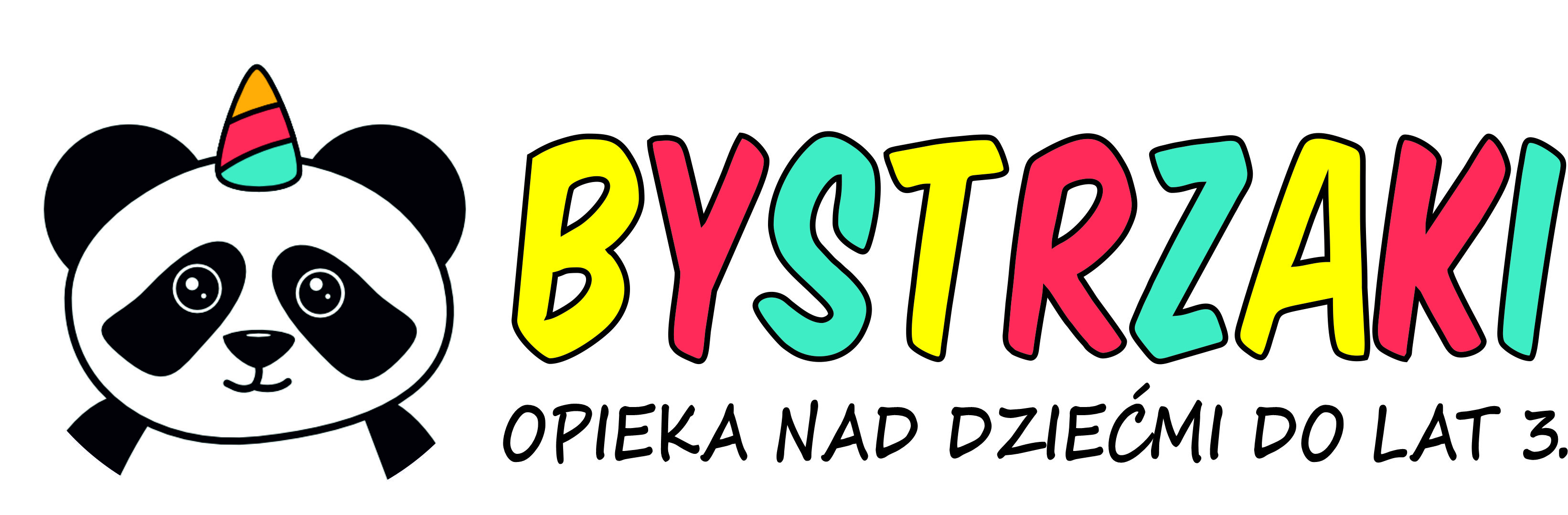 KARTA INFORMACYJNA O DZIECKU ubiegającego się o przyjęcie do opieki dziennej nad dziećmi do lat 3 „Bystrzaki” w Szczecinie ul. Axentowicza 91. Dane dziecka2. Dane osób uprawnionych do odbioru dziecka (poza rodzicami)3. Ważne informacjeŻYWIENIE1. Alergie …………………………………………………………………………………..………… 2. Spożywanie mleka krowiego TAK/NIE,    Karmienie piersią TAK/NIE    Mieszanki mleczne TAK/NIE godziny………………3. Spożywanie pokarmów:    	□ Tylko papki/rozdrobnione pokarmy	□  Pokarmy stałe4. Uwagi rodziców dot. żywienia dziecka…………………………………………………………………………………………………………5. Samodzielność przy spożywaniu posiłków□ Tak □ Nie □ Jest chętne do samodzielnego jedzenia/próbujeZDROWIE1. Choroby przewlekłe...………………………………………………………………………………2. Wady wrodzone/ aparaty słuchowe/ okulary……………………………………………………….3. Leki przyjmowane na stałe ……………………………………………...…………………………4. Przebyte choroby zakaźne ……………….…………………………………………………………5. Podatność na przeziębienia/ anginy/ zapalenia uszu itp. …………...………………………………INNE1. Smoczek□ Tak □ Nie □ W określonych sytuacjach, np. zdenerwowanie, drzemka, inne……………………2. Potrzeby fizjologiczne□ Nie sygnalizuje potrzeb fizjologicznych □ Sygnalizuje już chęć potrzeb fizjologicznych □ Nie potrafi korzystać z nocnika □ Potrafi samodzielnie korzystać z nocnika □ Potrafi korzystać z toalety 3. Sen□ Potrzebuje drzemki w ciągu dnia ( proszę określić orientacyjnie ilość drzemek i pory dnia) ………………………………………………………………………………..… □ Nie zawsze śpi ale regularnie kładzie się i odpoczywa w łóżeczku □ Usypia samodzielnie □ Usypia z ulubioną zabawką, pieluszką, itp. □ Szczególne rytuały związane z usypianiem……………………………………. 4. Usposobienie (proszę postarać się o określenie osobowości dziecka, co ułatwi dobór zabaw i formę opieki nad nim podczas pobytu w żłobku)□ Często reaguje płaczem na nowe sytuacje □ Nowe sytuacje przyjmuje z uśmiechem □ Jest raczej drażliwe □ Jest raczej spokojne □ Jest wycofane i ostrożne □ Jest żywiołowe i emocjonalne □ Jest typem „samotnika” □ Jest chętne i otwarte na kontakty z innymi 5. Uspokajanie□ Ma ulubioną zabawkę, pieluszkę, piosenkę, rytuały, które pomagają w uspokajanie się dziecka ………………………………………………………………………………….. □ Szczególne sytuacje, na które standardowo dziecko reaguje nerwowo, np. dźwięki itp. …………………………………………………………………………………………… 6. Czy dziecko uczęszczało już do żłobka/opiekunki?……………..7. Czy dziecko ma rodzeństwo? TAK/NIE, w jakim wieku? …………….8. Inne informacje o dziecku, które uważają Państwo za istotne podczas opieki nad dzieckiem …………………………………………………………………………………………………………………………………………………………………………………………………………………9. Co jest dla Pani /Pana najważniejsze jeśli chodzi o opiekę nad dzieckiem w żłobku?………………………………………………………………………………………………………..10. Oświadczenia i deklaracje Oświadczam, że przedłożone przeze mnie informacje są zgodne ze stanem faktycznym  Zobowiązuję się do informowania personelu żłobka o zmianach w danych zawartych w karcie  Zobowiązuje się do zapoznania się z dokumentacją żłobka i przestrzeganie jej postanowień  Zobowiązuję się do przyprowadzania i odbioru dziecka osobiście lub przez osoby dorosłe do tego upoważnione w godzinach ustalonych ze żłobkiem  Wyrażam zgodę na przetwarzanie moich danych osobowych na potrzeby rekrutacji dziecka i realizacji zadań związanych z funkcjonowaniem żłobka , w rozumieniu ustawy z dnia 29 sierpnia 1997r o ochronie danych osobowych Miejscowość, data ………..……………. Podpis rodzica/ opiekuna prawnego.. ..………………………Podpis rodzica/ opiekuna prawnego… ……………………….Imię i nazwisko Data urodzenia PESELImiona i nazwiska rodzicówAdresPlanowany początek uczęszczaniaImię i nazwisko Stopień pokrewieństwa Numer dowodu os. Numer telefonu 